                    РЕЗЮМЕ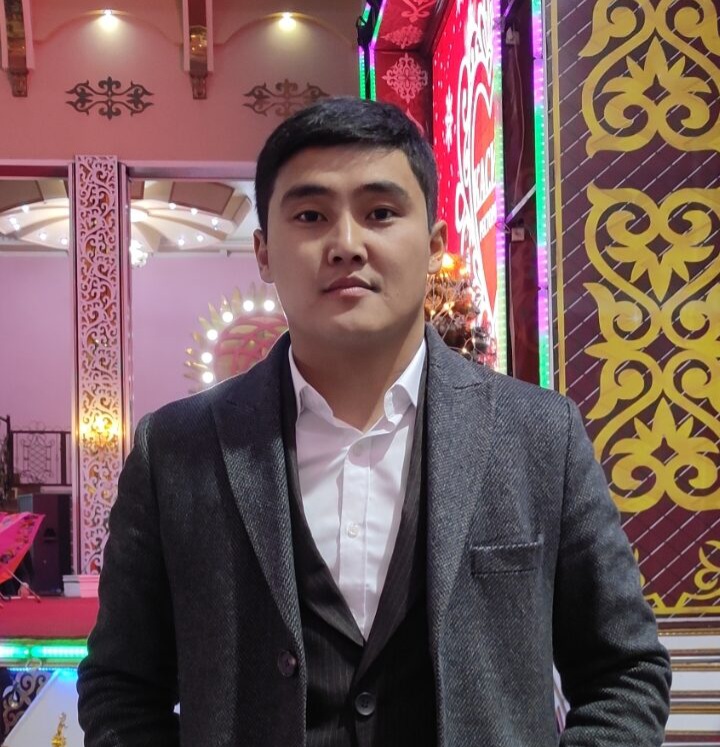 Кубанычбек уулу Азирет1.Кубанычбек уулу Азирет2. Туулган күнү, айы, жылы: 18-сентябрь 1998-ж3.Улуту: кыргыз4. Билими: Ош Гуманитардык Педагогикалык Иниституту . Дене-тарбия факультети. 2016-2020ж.5. Билген тилдери: мамлекеттик тил6.Хобби: Спорт менен машыгуу, китеп окуу.7.Байланыш үчүн маалымат: 0500 33 98 98,  эл. почта  aziretkubanychbekov998@gmail.com